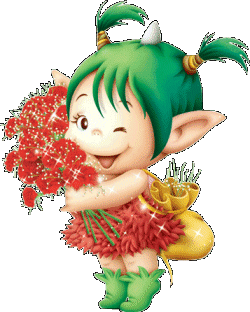 JÍDELNÍČEK MŠEC 2. 3. – 6. 3. 2020 Pondělí         Polévka: žampiónový krém (7)  2. 3.              Hl. jídlo: masová roláda, rýže (1a,7)…………………………………………………………………………………………………………………………………………… Úterý          Polévka: kuřecí vývar s nudlemi (9)  3. 3.           Hl. jídlo: obalovaná ryba se sýrovou omáčkou, bramborová kaše (1a,3,4,7)…………………………………………………………………………………………………………………………………………… Středa         Polévka: čočková (1a,7)  4. 3.           Hl. jídlo: palačinky s džemem (1a,3,7)                                 ……………………………………………………………………………………………………………………………………………Čtvrtek        Polévka: špenátová s vejci (1a,3,7) 5. 3.            Hl. jídlo: pečené kuřecí stehno, brambory (7)……………………………………………………………………………………………………………………………………………Pátek:        Polévka: zeleninový vývar (9) 6. 3.          Hl. jídlo: vepřové maso na paprice, těstoviny (1a,7)……………………………………………………………………………………………………………………………………………Obsahuje alergeny: viz pokrmZměna jídelníčku vyhrazena!Přejeme dobrou chuť!Strava je určena k okamžité spotřebě!